Załącznik 1 do SIWZ Szczegółowy opis przedmiotu zamówieniaPrzedmiotem zamówienia jest produkcja i dostawa edukacyjnej gry planszowej „Krajoznanie” na potrzeby realizacji projektu „Muzeum na kółkach”.Łączny nakład przedmiotu zamówienia: 800 szt.Gra musi zostać wyprodukowana zgodnie z projektami graficznymi, które stanowią załączniki do SIWZ.Zamawiający wymaga aby Wykonawca dostarczył gotowe egzemplarze gry planszowej własnym transportem oraz wniósł je do wskazanego pomieszczenia w Muzeum.Gra planszowa stanowiąca przedmiot zamówienia musi spełniać poniższe wymagania:Specyfikacja poszczególnych elementów edukacyjnej gry planszowej.Opakowanie: wieko o wymiarach po złożeniu 300 x 220 x 55 mm. Tektura 2 mm / 1575 g/m2 kaszerowana jednostronnie, nadruk kolor 4/0. Elementy nacięte. Całe opakowanie, wraz z zawartością, zafoliowane. Projekt graficzny oraz siatka pudełka stanowią załączniki nr 1a – 1c.Plansza o wymiarach 380x520 mm po rozłożeniu. Tektura 2 mm/ 1575 g/m2 kaszerowana dwustronnie, nadruk kolor 4/4. Elementy nacięte. Plansza składana na 4. Projekt graficzny planszy stanowi załącznik nr 2.Wkładka tekturowa 280g/m2 o wymiarach po złożeniu 210 x 290 x 35 mm – elementy nacięte i dziurkowane. Siatkę wkładki stanowi załącznik nr 1d.7 pionków drewnianych w różnych kolorach o wymiarach 15 x 13 x 30 mm, kształt sześciokątny . 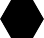 Kolory pionków: róż – PANTONE 213 Uczerwień – PANTONE Red 032 Upomarańcz – PANTONE 1585 Uszary – PANTONE 403 Użółty – PANTONE 611 Ubrąz – PANTONE 730 Ufiolet – PANTONE 667 U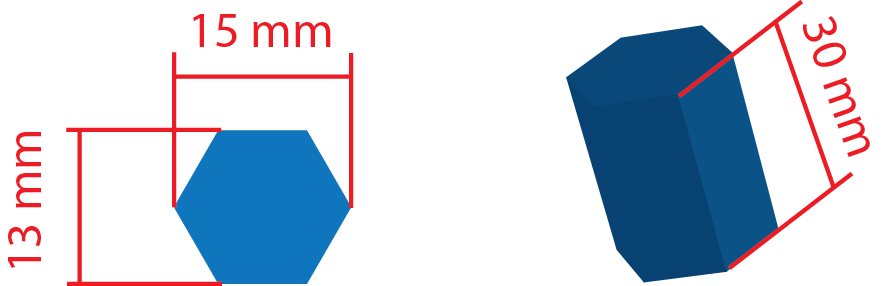 7 zestawów pionków o wymiarach 10 x 8,6 x 10 mm, kształt sześciokątny .  Jeden zestaw składa się z 10 pionków w tym samym kolorze. Każdy zestaw ma inny kolor. Łącznie 70 pionków.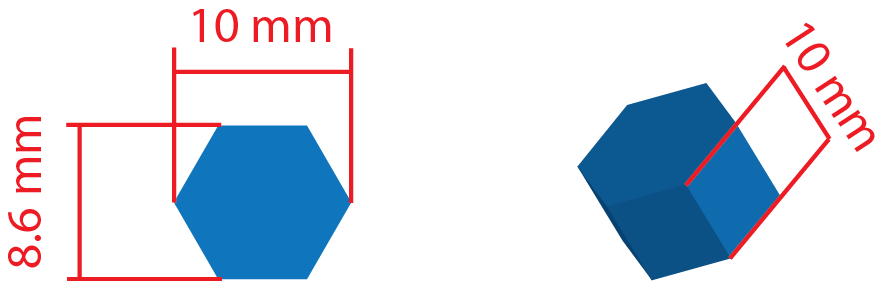 Kolory pionków:róż – PANTONE 213 Uczerwień – PANTONE Red 032 Upomarańcz – PANTONE 1585 Uszary – PANTONE 403 Użółty – PANTONE 611 Ubrąz – PANTONE 730 Ufiolet – PANTONE 667 U10 różnych kart legitymacji o wymiarach 63 x 88 mm. Papier kredowy matowy 250g/m2, nadruk kolor 4/4, lakierowanie UV matowe. Projekt graficzny przykładowej karty legitymacji stanowią załączniki nr 3a – 3b.7 zestawów różnych kart miast i artefaktów o wymiarach 63 x 88 mm. Papier kredowy matowy 250g/m2, nadruk kolor 4/4, lakierowanie UV matowe. Każdy zestaw to 1 karta miasta i 10 kart artefaktów (2 komplety po 5 różnych kart). Łącznie 77 kart. Projekt graficzny przykładowej karty miasta stanowią załączniki nr 4a – 4b, projekt graficzny przykładowej karty artefaktu stanowią załącznik nr 5a – 5b.20 takich samych kart biletów o wymiarach 63 x 88 mm. Papier  kredowy matowy 250g/m2, nadruk kolor 4/4, lakierowanie UV matowe. Projekt graficzny karty biletu stanową załączniki nr 6a – 6b.10 różnych kart sprawności o wymiarach 63 x 88 mm. Papier kredowy matowy 250g/m2, nadruk kolor 4/4, lakierowanie UV matowe. Projekt graficzny przykładowej karty sprawności stanowią załączniki nr 7a – 7b.28 różnych kart szczęścia o wymiarach 63 x 88 mm. Papier kredowy matowy 250g/m2, nadruk kolor 4/4, lakierowanie UV matowe. Projekt graficzny przykładowej karty szczęścia stanowią załączniki nr 8a – 8b.28 różnych kart pech o wymiarach 63 x 88 mm. Papier kredowy matowy 250g/m2, nadruk kolor 4/4, lakierowanie UV matowe. Projekt graficzny przykładowej karty pech stanowią załączniki nr 9a – 9b.Książeczka z zasadami gry o wymiarach A5, 8 stron. Papier kredowy matowy 135g, nadruk kolor 4/4, szycie w dwóch miejscach. Projekt graficzny książeczki z zasadami gry stanowi załączniki nr 10a – 10b.Karta z tabelą punktów o wymiarach A5, papier: kredowy matowy 135 g/m2, nadruk: 1/0. Projekt karty z tabelą punktów stanowi załącznik nr 11.1 kostka do gry, drewniana kolor naturalny z czarnymi kropkami, sześcienna o wymiarach 16 mm.Załącznik 6 do SIWZ Istotne postanowienia umowy§ 1.Przedmiot umowyPrzedmiotem umowy jest produkcja i dostawa edukacyjnej gry planszowej „Krajoznanie”.Szczegółowy opis przedmiotu zamówienia określa załącznik nr 1 do umowy. Miejsce dostawy gotowej gry planszowej: siedziba Zamawiającego, ul. Anielewicza 6 w Warszawie (w tym rozładunek i wniesienie do wskazanego pomieszczenia). Przedmiot umowy jest finansowany w ramach projektu Współpraca dwustronna w dziedzinie organizacji konferencji międzynarodowych oraz działań towarzyszących otwarciu wystawy stałej Muzeum Historii Żydów Polskich, umowa Nr 4/FWD „b”/ 2014/PL08/NMF dofinansowanego ze środków Norweskiego Mechanizmu Finansowego 2009 - 2014 .§ 2Wykonanie zamówieniaWykonawca dostarczy przedmiot zamówienia własnym transportem na własny koszt (w opakowaniach zapobiegających ich zniszczeniu lub uszkodzeniu) do siedziby Zamawiającego przy ul. Anielewicza 6, 00- 157 Warszawa w terminie ………………. dni kalendarzowych.Wykonawca rozładuje przedmiot zamówienia w miejscu wskazanym przez Zamawiającego w siedzibie Muzeum.Zamówienie będzie realizowane zgodnie z poniższym harmonogramem:  W dniu zawarcia umowy Zamawiający dostarczy Wykonawcy pliki produkcyjne niezbędne do wykonania gry planszowej.Przed przystąpieniem do produkcji docelowej całości nakładu gry planszowej objętych przedmiotem zamówienia Wykonawca przedstawi Zamawiającemu do akceptacji 1 próbny egzemplarz gry planszowej, w terminie nie dłuższym niż 7 dni od dnia otrzymania plików produkcyjnych.Wykonawca przystąpi do realizacji umowy po zaakceptowaniu przedstawionego przez wykonawcę próbnego egzemplarza gry planszowej.Zamawiający zastrzega sobie prawo weryfikacji jakości oraz poprawności dostarczonego egzemplarza gry planszowej. W razie zgłoszenia do przedstawionego egzemplarza przez Zamawiającego uwag lub zastrzeżeń, Wykonawca zobowiązuje się do ich uwzględnienia i do ponownego przedstawienia próbnego egzemplarza do akceptacji Zamawiającego w terminie nie dłuższym niż 3 dni od dnia otrzymania zastrzeżeń. Wykonawca zobowiązuje się wykonać zamówienie na podstawie otrzymanych plików produkcyjnych .W razie wad przedmiotu umowy Zamawiającemu przysługują uprawnienia wynikające z obowiązujących przepisów.Zamawiającemu przysługuje prawo zwrotu uszkodzonych bądź wadliwych gier. W takim przypadku – niezależnie od innych uprawnień wynikających z rękojmi za wady - Wykonawca na żądanie Zamawiającego zobowiązany jest do ponownej produkcji wadliwej partii gier na swój koszt i dostarczenie ich do siedziby Zamawiającego (na własny koszt), w terminie do 20 dni liczonych od chwili zgłoszenia wady.§ 3Zobowiązania WykonawcyWykonawca zobowiązuje się wykonywać przedmiot umowy z najwyższą starannością, wykorzystując w tym celu wszystkie posiadane umiejętności, wiedzę, doświadczenie oraz odpowiednie zaplecze techniczne i organizacyjne konieczne do prawidłowej realizacji przedmiotu umowy.Wykonawca zobowiązuje się chronić interesy Zamawiającego w zakresie powierzonych do wykonywania czynności oraz uwzględnieni wskazówki Zamawiającego co do sposobu wykonywania umowy.W trakcie obowiązywania umowy, Wykonawca będzie pozostawał w stałym kontakcie z osobami wskazanymi przez Zamawiającego.Wykonawca zobowiązuje się do niezwłocznego informowania Zamawiającego o ewentualnych komplikacjach i utrudnieniach w realizacji przedmiotu zamówienia, które mogłyby zakłócić płynność realizacji przedmiotu umowy.Wykonawca nie może dodatkowo powielać i rozpowszechniać w jakiejkolwiek formie i w jakikolwiek sposób materiałów zlecanych do wykonania przedmiotu umowy bez pisemnej zgody Zamawiającego. Odbiór Przedmiotu Umowy nastąpi na podstawie protokołu odbioru.§ 4WynagrodzenieZa wykonanie przedmiotu zamówienia Zamawiający zapłaci Wykonawcy wynagrodzenie brutto w wysokości: _____ zł (słownie złotych: _______________ zł brutto), Ceny jednostkowe egzemplarza gry planszowej nie podlegają zmianie przez cały czas trwania umowy. Szczegółowa kalkulacja kosztu przedmiotu umowy stanowi załącznik nr 2 do umowy (wyciąg z oferty).Wynagrodzenie będzie płatne po realizacji zamówienia na podstawie protokołu odbioru. Kwota określona w ust. 1 obejmuje wszystkie koszty związane z realizacją zamówienia, zgodnie z warunkami określonymi w umowie i załącznikach do umowy.§ 5PłatnośćWynagrodzenie, o którym mowa w § 4, będzie płatne na konto Wykonawcy po podpisaniu protokołu odbioru bez zastrzeżeń, na podstawie prawidłowo wystawionej i dostarczonej przez Wykonawcę faktury w terminie do 30 dni od dnia jej otrzymania przez Zamawiającego.Płatność będzie dokonywana na rachunek bankowy Wykonawcy wskazany na fakturze.Za termin dokonania płatności uważa się datę wprowadzenia płatności do systemu bankowości elektronicznej.Dniem zapłaty wynagrodzenia jest dzień obciążenia rachunku bankowego Zamawiającego.§ 6Kary umowneW przypadku niewykonania umowy lub jej nienależytego wykonania, jak również w razie odstąpienia od umowy w całości lub części przez Zamawiającego z przyczyn leżących po stronie Wykonawcy, zobowiązany on będzie do zapłaty na rzecz Zamawiającego kary umownej w wysokości 10% kwoty umownego wynagrodzenia brutto, o którym mowa w § 4 ust. 1.Za opóźnienie w wykonaniu przedmiotu umowy Wykonawca zapłaci Zamawiającemu karę umowną w wysokości 0,5% wynagrodzenia umownego brutto, o którym mowa w § 4 ust. 1 za każdy dzień opóźnienia w wykonaniu przedmiotu umowy.Zamawiający może potrącić z umownego wynagrodzenia należność z tytułu kar umownych o jakich mowa w ust. 1 i 2 bez konieczności wzywania Wykonawcy do zapłaty naliczonych karZamawiający niezależnie od naliczonych kar umownych może dochodzić odszkodowania w pełnej wysokości poniesionej szkody, na zasadach ogólnych. § 7Zmiana umowyDla ważności jakichkolwiek zmian w umowie i jej załącznikach, niezbędne jest zachowanie formy pisemnej pod rygorem nieważności.§ 8Postanowienia końcoweW celu sprawnego wykonania niniejszej umowy:ze strony Zamawiającego osobą odpowiedzialną za kontakt z Wykonawcą  ……………………………………..  tel. ……………………… e-mail ……………………………… .ze strony Wykonawcy osobą odpowiedzialną za kontakt z Zamawiającym jest: _____ tel. _____ e-mail _____.Zamawiający wskaże osobę do kontaktów z Wykonawcą odpowiedzialną za prawidłową realizacją zadania, sprawującą w pełnym zakresie nadzór nad realizacją przedmiotu umowy.Kontakty Zamawiającego z Wykonawcą będą odbywać się telefonicznie lub przy użyciu poczty elektronicznej. W specyficznych sytuacjach, gdzie taki kontakt nie będzie wystarczający Wykonawca będzie zobowiązany do osobistego stawienia się w siedzibie Zamawiającego w celu omówienia z Zamawiającym szczegółów, jeśli Zamawiający uzna to za konieczne.W sprawach nieuregulowanych niniejszą umową zastosowanie znajdują przepisy ustawy Prawo zamówień publicznych (t.j. Dz. U. z 2015 r. poz. 2164 z późn. zm.) oraz przepisy Kodeksu cywilnego (Dz. U. z 1964 Nr 16 poz. 93).Ewentualne spory wynikłe w związku z realizacją niniejszej umowy, a nierozwiązane polubownie przez strony, będą rozstrzygane przez sąd właściwy miejscowo dla siedziby Zamawiającego.Niniejszą umowę sporządzono w dwóch jednobrzmiących egzemplarzach, po jednym dla każdej ze stron.Integralną część umowy stanowią następujące załączniki: Załącznik nr 1 – Szczegółowy opis przedmiotu umowy Załącznik nr 2 – oferta wykonawcyZałącznik nr 3 – Wzór protokołu odbioru.Zamawiający 							WykonawcaZałącznik nr 3 do istotnych postanowień umowy WZÓRProtokołu odbioru1. …………………………………………………….…………………………………(nazwa i adres Zamawiającego)potwierdza niniejszym, że wykonana została dostawa zgodnie z umową nr ….…………………………Wykonawca dostarczył poniżej wskazany przedmiot zamówienia:2.Potwierdzenie kompletności dostawy:Tak*Nie* - zastrzeżenia …………………………………………………………………….Potwierdzenie pod względem technicznym i jakościowym:Tak*Nie* - zastrzeżenia …………………………………………………………………….Końcowy wynik odbioru:Pozytywny*Negatywny* - zastrzeżenia …………………………………………………………..3.Uwagi dotyczące przedmiotu dostawy:............................................................................................................................................................................................................................................................ (Miejscowość i data).......................................................		.......................................................Przedstawiciel Wykonawcy			Przedstawiciel upoważniony do odbioruUWAGA: Wymaga się wypełnienia wszystkich rubryk protokołuLp.Nazwa przedmiotuzamówieniaIlośćCena jednostkowa bruttoWartość brutto